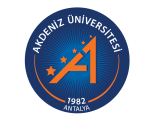 AKDENİZ ÜNİVERSİTESİSağlık Bilimleri EnstitüsüTıbbi Biyoteknoloji Yüksek Lisans Programı2023 / 2024 Müfredatı * İlgili dersin ön koşulu olan derse ait ders kodu ** Ulusal Kredi- Bir öğrencinin her yarıyılda alabileceği normal ders yükü, kayıtlı olduğu yarıyılın öğretim programında yer alan derslerdir. İlgili yarıyıl dersleri 30 AKTS ile birlikte, devamsızlık nedeni ile tekrar alınan, yükseltme amaçlı olarak alınan veya önceki yaran alınan dersler dahil, tüm derslerin AKTS kredilerinin toplamı ilgili yarıyıl için 50 AKTS kredi değerini geçemez. Müfredatı ve müfredatı dışından alınan fazla krediler için danışmanın onayı, anabilim/anasanat dalı başkanının önerisi ve enstitü yönetim kurulu kararı gerekmektedir.- Lisansüstü programlara kayıt yaptıran öğrenciler, kayıt yaptırdıkları programın gerektirdiği seçmeli derslerin toplam kredisinin en az yüzde yetmişini Üniversitede kayıtlı olduğu programdan almak zorundadır.AKDENİZ ÜNİVERSİTESİSağlık Bilimleri EnstitüsüTıbbi Biyoteknoloji Doktora Programı * İlgili dersin ön koşulu olan derse ait ders kodu ** Ulusal Kredi- Bir öğrencinin her yarıyılda alabileceği normal ders yükü, kayıtlı olduğu yarıyılın öğretim programında yer alan derslerdir. İlgili yarıyıl dersleri 30 AKTS ile birlikte, devamsızlık nedeni ile tekrar alınan, yükseltme amaçlı olarak alınan veya önceki yaran alınan dersler dahil, tüm derslerin AKTS kredilerinin toplamı ilgili yarıyıl için 50 AKTS kredi değerini geçemez. Müfredatı ve müfredatı dışından alınan fazla krediler için danışmanın onayı, anabilim/anasanat dalı başkanının önerisi ve enstitü yönetim kurulu kararı gerekmektedir.- Lisansüstü programlara kayıt yaptıran öğrenciler, kayıt yaptırdıkları programın gerektirdiği seçmeli derslerin toplam kredisinin en az yüzde yetmişini Üniversitede kayıtlı olduğu programdan almak zorundadır.Güz I. YarıyılGüz I. YarıyılGüz I. YarıyılGüz I. YarıyılGüz I. YarıyılGüz I. YarıyılGüz I. YarıyılZorunlu Dersler Zorunlu Dersler Zorunlu Dersler Zorunlu Dersler Zorunlu Dersler Zorunlu Dersler Zorunlu Dersler Ders KoduDersin AdıKoşul*TUK**AKTSAçıklamaSĞE 5901Uzmanlık Alan Dersi8008SĞE 5903Danışmanlık0101SĞE 5905Bilimsel Araştırma Teknikleri ve Etik3034Bahar II.YarıyılBahar II.YarıyılBahar II.YarıyılBahar II.YarıyılBahar II.YarıyılBahar II.YarıyılBahar II.YarıyılZorunlu Dersler Zorunlu Dersler Zorunlu Dersler Zorunlu Dersler Zorunlu Dersler Zorunlu Dersler Zorunlu Dersler Ders KoduDersin AdıKoşul*TUK**AKTSAçıklamaSĞE 5902Uzmanlık Alan Dersi8008SĞE 5904Danışmanlık0101Güz III. YarıyılGüz III. YarıyılGüz III. YarıyılGüz III. YarıyılGüz III. YarıyılGüz III. YarıyılGüz III. YarıyılZorunlu Dersler Zorunlu Dersler Zorunlu Dersler Zorunlu Dersler Zorunlu Dersler Zorunlu Dersler Zorunlu Dersler Ders KoduDersin AdıKoşul*TUK**AKTSAçıklamaSĞE 6901Uzmanlık Alan Dersi8008SĞE 6903Danışmanlık0101SĞE 6905Tez Çalışması00021Bahar IV. YarıyılBahar IV. YarıyılBahar IV. YarıyılBahar IV. YarıyılBahar IV. YarıyılBahar IV. YarıyılBahar IV. YarıyılZorunlu Dersler Zorunlu Dersler Zorunlu Dersler Zorunlu Dersler Zorunlu Dersler Zorunlu Dersler Zorunlu Dersler Ders KoduDersin AdıKoşul*TUK**AKTSAçıklamaSĞE 6902Uzmanlık Alan Dersi8008SĞE 6904Danışmanlık0101SĞE 6906Tez Çalışması00021Seçmeli DerslerSeçmeli DerslerSeçmeli DerslerSeçmeli DerslerSeçmeli DerslerSeçmeli DerslerSeçmeli DerslerDers KoduDersin AdıKoşul*TUK**AKTSAçıklamaSĞE 5907Toplumsal Duyarlılık ve Katkı4044Yeni DersTBT 5001Anatomi I3036TBT 5003Farmasötik Biyoteknolojinin Esasları I3036TBT 5005Genetik Mühendisliğine Giriş3036TBT 5007Prokaryot Genetiği3036TBT 5009Tıbbi Biyoteknoloji1436TBT 5011Mikrobiyal Biyoteknoloji3036TBT 5013Tıbbi Biyoteknolojide Fizyoloji3036TBT 5015Dental Biyomateryaller3036TBT 5017Biyolojik Risklerde İş Sağlığı ve Güvenliği3036TBT 5019Biyomoleküllerin Yapı ve Fonksiyonları3036TBT 5021Tıbbi Biyoteknolojide Labarotuvar teknikleri3036TBT 5023Hücre Yapısı ve Fonksiyonları3036TBT 5025Mikrobiyal Genotipik Uygulamalar 3036TBT 5027Dental Nanobiyoteknoloji3036TBT 5029Mikroskop ve Spektroskopinin Tıpta ve Biyolojide Kullanımı3036TBT 5031Seminer I0104TBT 5033Anjiyogeneze Giriş3036TBT 5035Tıbbi Biyoteknolojide Güncel Yaklaşımlar3036Yeni Açılan DersTBT 5037Fonksiyonel Gıda ve Nutrasötikler3036Yeni Açılan DersTBT 5039Tıbbi ve Aromatik Bitkiler3036Yeni Açılan DersTBT 5002Anatomi II3036TBT 5004Farmasötik Biyoteknolojinin Esasları II3036TBT 5006Farmasötik Biyoteknolojide İlaç ve Nükleik asit (gen) Taşıyıcı Sistemler3036TBT 5008Epigenetik2036TBT 5010Mikrobiyal Fenotipik Uygulamalar3036TBT 5012Tıbbi Biyoteknolojide İmmünolojik Yöntemler3036TBT 5014Moleküler Kanser Biyolojisi3036TBT 5016Tümör Biyolojisi3036TBT 5018Tıbbi Rehabilitasyon Teknolojileri3036TBT 5020Tıbbi Biyoteknolojide Biyoinformatik Araçlar3036TBT 5022Ökaryot Genetiği2036TBT 5024Tıbbi Biyoteknoloji İçin Temel Fizyoloji3036TBT 5026Biyoteknoloji ve Etik3036TBT 5028Tıbbi Biyoteknolojide Pazarlama İlkeleri3036TBT 5032Mikrobiyota3036Yeni Açılan DersGüz I. YarıyılGüz I. YarıyılGüz I. YarıyılGüz I. YarıyılGüz I. YarıyılGüz I. YarıyılGüz I. YarıyılZorunlu Dersler Zorunlu Dersler Zorunlu Dersler Zorunlu Dersler Zorunlu Dersler Zorunlu Dersler Zorunlu Dersler Ders KoduDersin AdıKoşul*TUK**AKTSAçıklamaSĞE 7901Uzmanlık Alan Dersi8008SĞE 7903Danışmanlık0101SĞE 7905İleri Bilimsel Araştırma Teknikleri ve Etik3036Bahar II. YarıyılBahar II. YarıyılBahar II. YarıyılBahar II. YarıyılBahar II. YarıyılBahar II. YarıyılBahar II. YarıyılZorunlu Dersler Zorunlu Dersler Zorunlu Dersler Zorunlu Dersler Zorunlu Dersler Zorunlu Dersler Zorunlu Dersler Ders KoduDersin AdıKoşul*TUK**AKTSAçıklamaSĞE 7902Uzmanlık Alan Dersi8008SĞE 7904Danışmanlık0101Güz III. YarıyılGüz III. YarıyılGüz III. YarıyılGüz III. YarıyılGüz III. YarıyılGüz III. YarıyılGüz III. YarıyılZorunlu Dersler Zorunlu Dersler Zorunlu Dersler Zorunlu Dersler Zorunlu Dersler Zorunlu Dersler Zorunlu Dersler Ders KoduDersin AdıKoşul*TUK**AKTSAçıklamaSĞE 8901Uzmanlık Alan Dersi8008SĞE 8903Danışmanlık0101Bahar IV. YarıyılBahar IV. YarıyılBahar IV. YarıyılBahar IV. YarıyılBahar IV. YarıyılBahar IV. YarıyılBahar IV. YarıyılZorunlu Dersler Zorunlu Dersler Zorunlu Dersler Zorunlu Dersler Zorunlu Dersler Zorunlu Dersler Zorunlu Dersler Ders KoduDersin AdıKoşul*TUK**AKTSAçıklamaSĞE 8902Uzmanlık Alan Dersi8008SĞE 8904Danışmanlık0101Güz V. YarıyılGüz V. YarıyılGüz V. YarıyılGüz V. YarıyılGüz V. YarıyılGüz V. YarıyılGüz V. YarıyılZorunlu Dersler Zorunlu Dersler Zorunlu Dersler Zorunlu Dersler Zorunlu Dersler Zorunlu Dersler Zorunlu Dersler Ders KoduDersin AdıKoşul*TUK**AKTSAçıklamaSĞE 9901Uzmanlık Alan Dersi8008SĞE 9903Danışmanlık0101SĞE 9905Tez Çalışması00021Bahar VI. YarıyılBahar VI. YarıyılBahar VI. YarıyılBahar VI. YarıyılBahar VI. YarıyılBahar VI. YarıyılBahar VI. YarıyılZorunlu Dersler Zorunlu Dersler Zorunlu Dersler Zorunlu Dersler Zorunlu Dersler Zorunlu Dersler Zorunlu Dersler Ders KoduDersin AdıKoşul*TUK**AKTSAçıklamaSĞE 9902Uzmanlık Alan Dersi8008SĞE 9904Danışmanlık0101SĞE 9906Tez Çalışması00021Güz VII. YarıyılGüz VII. YarıyılGüz VII. YarıyılGüz VII. YarıyılGüz VII. YarıyılGüz VII. YarıyılGüz VII. YarıyılZorunlu Dersler Zorunlu Dersler Zorunlu Dersler Zorunlu Dersler Zorunlu Dersler Zorunlu Dersler Zorunlu Dersler Ders KoduDersin AdıKoşul*TUK**AKTSAçıklamaSĞE 9907Uzmanlık Alan Dersi8008SĞE 9909Danışmanlık0101SĞE 9911Tez Çalışması00021Bahar VIII. YarıyılBahar VIII. YarıyılBahar VIII. YarıyılBahar VIII. YarıyılBahar VIII. YarıyılBahar VIII. YarıyılBahar VIII. YarıyılZorunlu Dersler Zorunlu Dersler Zorunlu Dersler Zorunlu Dersler Zorunlu Dersler Zorunlu Dersler Zorunlu Dersler Ders KoduDersin AdıKoşul*TUK**AKTSAçıklamaSĞE 9908Uzmanlık Alan Dersi8008SĞE 9910Danışmanlık0101SĞE 9912Tez Çalışması00021Seçmeli DerslerSeçmeli DerslerSeçmeli DerslerSeçmeli DerslerSeçmeli DerslerSeçmeli DerslerSeçmeli DerslerDers KoduDersin AdıKoşul*TUK**AKTSAçıklamaTBT 7001Tıbbi Biyoteknolojide Anatomi3036TBT 7003İleri Mikrobiyal Fenotipik Uygulamalar I3036TBT 7005Biyomolekülerin yapı ve Fonksiyonlarına güncel yaklaşımlar3036TBT 7007Kompozit materyallerde gelişmeler ve nanobiyoteknoloji3036TBT 7009Biyoteknoloji ve Etikte güncel yaklaşımlar3036TBT 7011Hücre Sinyal Yolakları3036TBT 7013İleri Mikrobiyal Genotipik Uygulamalar3036TBT 7015Dental Biyoteknoloji ve Doku Mühendisliği3036TBT 7017Seminer0104TBT 7002Biyofarmasötiklerde Güncel Konular3036TBT 7004İleri Mikrobiyal Fenotipik Uygulamalar II3036TBT 7006Tıbbi Biyoteknolojide İleri İmmünolojik Yöntemler3036TBT 7008Moleküler Biyolojik Mekanizmalar3036TBT 7010Tıbbi Biyoteknolojide Fizyolojik Yaklaşımlar3036TBT 70143D Moleküler Modelleme1336TBT 7016Seminer0104TBT 8001İleri Tedavi Tıbbi ürünleri3036TBT 8003İleri Mikrobiyal Biyoteknoloji3036TBT 8005İleri Tümör Biyolojisi ve Metastaz3036TBT 8007Proteomiks3036TBT 8011Kanser ve Nöropeptitler 3036TBT 8002Farmasötik Nanobiyoteknoloji3036TBT 8004Tıbbi Biyoteknolojide Maliyet Etkinlik Analizi3036TBT 8006Tıbbi Rehabilitasyon Teknolojilerinde Proje Geliştirme ve Yöntemi3036TBT 8008Biyoteknolojide Entelektüel Mülkiyet Hakları3036TBT 8010Biyomoleküllerin İleri Tanımlama Teknikleri3036TBT 8012Lazerin Tıpta Kullanımı3036TBT 8014Seminer2024TBT 8016Tıbbi Biyoteknolojide  İleri Biyoinformatik Araçlar3036